les momies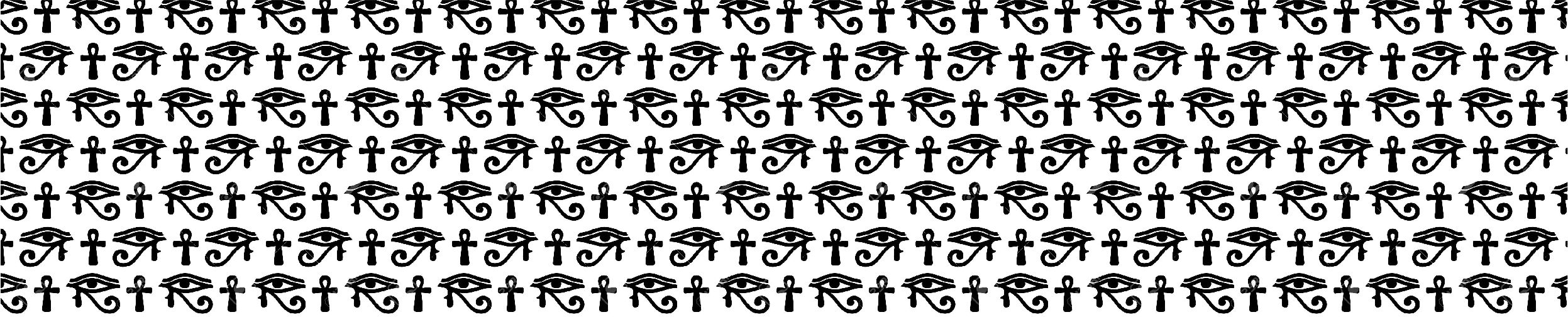 Les égyptiens pensaient qu’ils emmenaient leur corps dans l’au-delà, c’est pour cela qu’ils ont inventé des moyens de bien conserver le corps des personnes qui mourraient. Les organes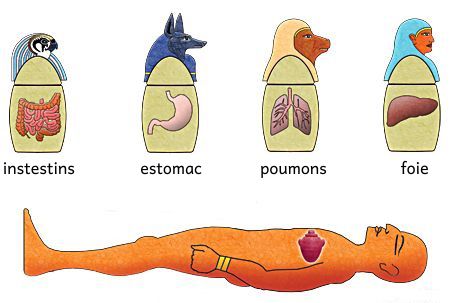 L’embaumeur enlève les organes de celui qui est mort et les mets dans de petits pots pour les protéger. Sur chaque pot il y a un dieu pour protéger les organes. Ce sont des vases canopes. Le corpsL’embaumeur plonge ensuite le corps dans un bain de sel pendant plusieurs jours pour le sécher.  L’enveloppementL’embaumeur pose une amulette avec l’œil d’Horus aux endroits où il a coupé pour prendre les organes.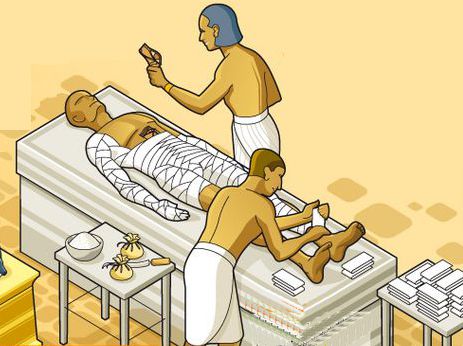 Il enveloppe le corps avec des bandelettes de lin. Au fur et à mesure il place des amulettes entre les bandelettes pour porter bonheur au mort dans l’au-delà. Le cercueilIl place la momie dans un cercueil qui s’appelle un sarcophage : sur le dessus on a sculpté et peint la personne qui est morte. Pour les personne riches, il est peint et décoré avec de l’or.Monter en A3 avec la fiche précédente et coller ici le sarcophage et les vases.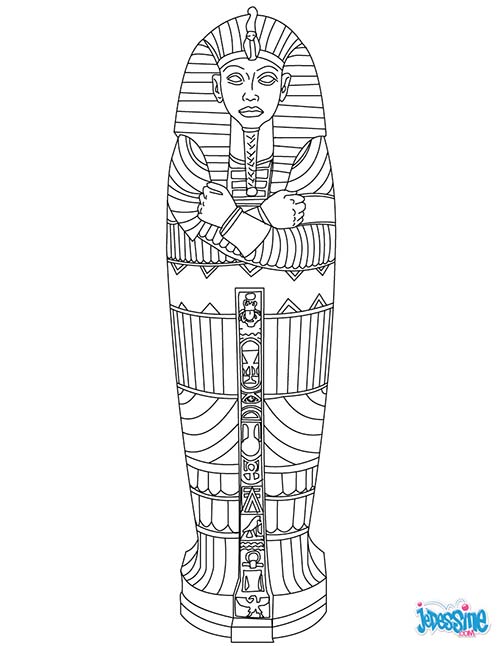 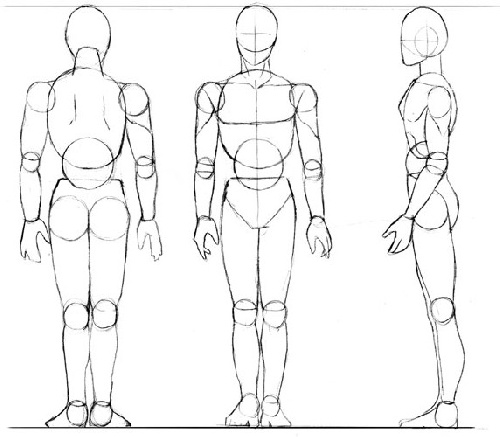 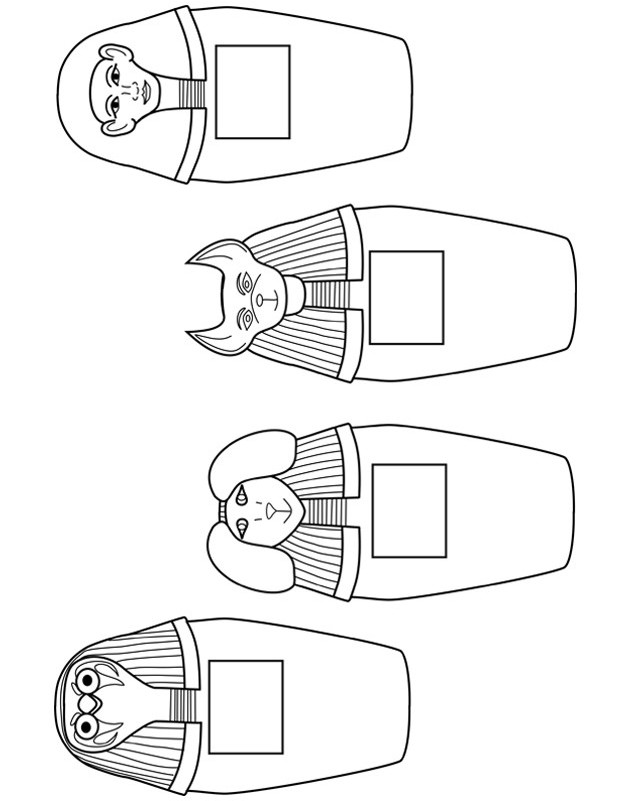 